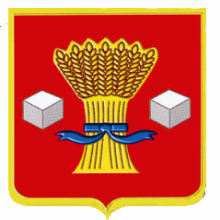 АдминистрацияСветлоярского муниципального района Волгоградской областиПОСТАНОВЛЕНИЕ29.06.  2021                            № 1118Об утверждении Порядка создания и организации деятельности коллегиального органа при подведомственном администрации Светлоярского муниципального района Волгоградской области муниципальном учреждении администрацией Светлоярского муниципального района Волгоградской области по согласованию документов, разрабатываемых подведомственным муниципальным учреждением администрации Светлоярского муниципального района Волгоградской области при осуществлении закупок товаров, работ, услуг для обеспечения муниципальных нужд Светлоярского муниципального района Волгоградской области	Руководствуясь пунктом 6 постановления Администрации Волгоградской области от 03.12.2020 № 744-п «О дополнительных мерах в сфере организации осуществления закупок товаров, работ, услуг для обеспечения государственных нужд Волгоградской области», Уставом Светлоярского муниципального района Волгоградской области.  п о с т а н о в л я ю:Утвердить прилагаемый Порядок создания и организации деятельности коллегиального органа при подведомственном администрации Светлоярского муниципального района Волгоградской области муниципальном учреждении администрации Светлоярского муниципального района Волгоградской области по согласованию документов, разрабатываемых подведомственным муниципальным учреждением администрации Светлоярского муниципального района Волгоградской области при осуществлении закупок товаров, работ, услуг для обеспечения муниципальных нужд Светлоярского муниципального района.2.	Руководителям муниципальных учреждений подведомственных администрации Светлоярского муниципального района Волгоградской области, обеспечить принятие правового акта о создании коллегиального органа по согласованию документов, разрабатываемых муниципальным учреждением администрации Светлоярского муниципального района Волгоградской области при осуществлении закупок товаров, работ, услуг для обеспечения муниципальных нужд Светлоярского муниципального района Волгоградской области, в соответствии с требованиями Порядка в срок до 30.07.2021 года.3.	Контроль за исполнением настоящего постановления оставляю за собой.4.	Настоящее постановление вступает в силу со дня его официального опубликования на сайте администрации Светлоярского муниципального района Волгоградской области.Врио Главы муниципального района	                                                    Ю.Н. Усковисп. Д.А. Тимофеев 